СПРАВКА-ПОДТВЕРЖДЕНИЕДана Бойко Светлане Степановне, учителю Муниципальное автономное общеобразовательное учреждение Белоярского района "Средняя общеобразовательная школа п. Верхнеказымский" в том, что он(а) в период с «25» мая 2021 по «25» июня 2021 года прошел(ла) обучение на курсах повышения квалификации по дополнительной профессиональной программе ««Кванториум» и «Точка роста»: учителя биологии» (36 час.), реализуемых ФГАОУ ДПО «Академия Минпросвещения России», итоговую аттестацию сдала успешно. Заместитель директора                                                                         Н.А. Родина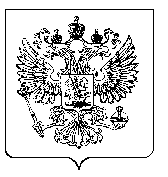 Министерство просвещенияРоссийской Федерации__________________________________________Федеральное государственное автономное образовательное учреждение дополнительного профессионального образования «Академия реализации государственной политики и профессионального развития работников образования Министерства просвещения Российской Федерации»(ФГАОУ ДПО «Академия Минпросвещения России»)Головинское шоссе, д. 8, корп. 2а, г. Москва, 125212Телефон: +7 (495) 969-26-17, e-mail: academy@apkpro.ru.№ 2093 от «25» июня 2021